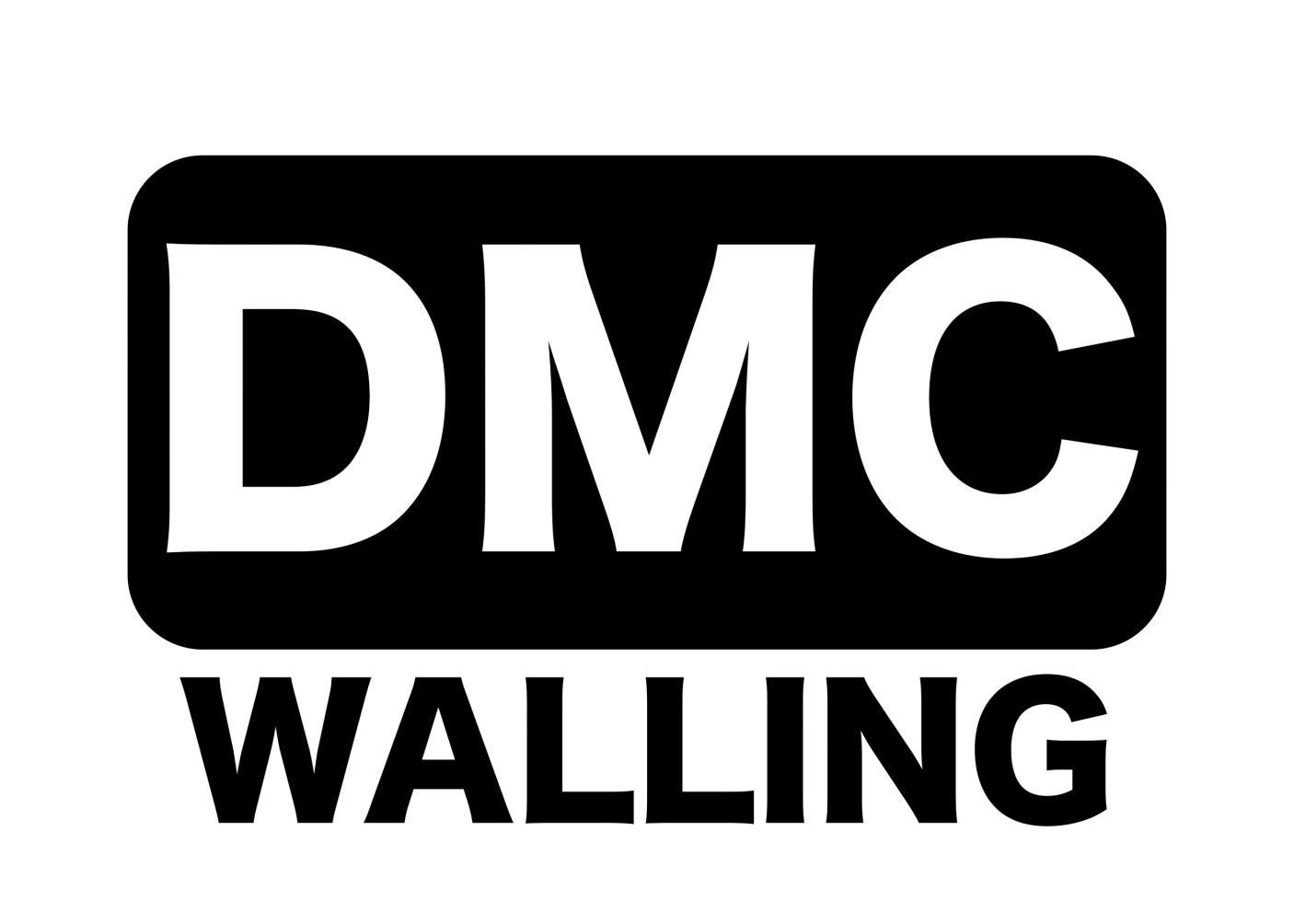 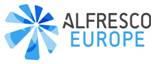    Founded 1900                                 Promoted for and on behalf of Cycling Time Trials under their Rules & Regulations                                                                  RESULTSVICTORIA CYCLING CLUBCo-Sponsored by DMC Walling, Alfresco Europe SolutionsE1/10A Course: Saturday 18th June 2022: Start – 7.30am10.2m 2-Up T.T.T/Solo Scratch - Points League #1of #3EVENT H.Q. Open 6.30am   EVENT SECRETARY:Andrew Beaman 	ASSIS. EVENT SECRETARY:Lea valley cycling hut	        8 Colson road			          Sean Gray                            	       Loughton IG103RN		North Hall Road		        			Ugley, Essex		        Mobile:	07723392837		Mobile: 07917-828944 CM22 6JDTimekeepers:  Frida Weizel (Lea Valley C.C.)  :  Ian Taylor (Lea Valley C.C.)PRIZE LIST FOR ALL RIDERSPLEASE LET ME SAY THANK YOU TO ALL WHO HELPED TODAY AND LEA VALLEY CC FOR HUT. A SPECIAL MENTION TO ALL PRIZE WINNERS  EVERYONE OF THEM DONETED WINNINGS TO CHARITYTHIS EVENT RASED £172.60 FOR HAVEN HOUSE CHILDRENS HOSPICE. 1ST  LADY CLAIRE LEE     £25.00                      1st  MALE SEAN OSULLIVAN £25.002nd  LADY JO BUTCHER   £17.50                      2nd MALE JORDAN BLACK    £17.503rd  LADY SUE ROGERS   £10.00                     3rd MALE  MATT SAUNDERS £10.002UP 1st JAMES CONWAY/ADAM LOWE £10.00TEAM OF THREE1st JOHN STEED/DAVID YOUNG/JORDAN BLACK 01:16:41 £ 20.00WE ALSO HAD THREE SPOT PRIZES DONATED BY IAN SHORT HIS FASCINATING BOOK RECIPIENTS S OSULLIVAN M STEEL M DENBYThe V.C.C. awards one prize one rider (except Solo Scratch Team).  Highest Prize to apply. Minimum of 3 entrants per category for more than one prizeALL PRIZE MONEY/PRIZES WILL BE DESPATCHED AT A LATER DATE.SOLO, COURSE & EVENT RECORDALEX DOWSETT, TREK-LIVESTRONG  :  19.47.  